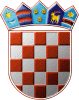 REPUBLIKA HRVATSKAKRAPINSKO – ZAGORSKA ŽUPANIJAGRAD ZLATARGRADSKO VIJEĆEKLASA: 620-01/22-01/01URBROJ: 2140-07-01-24-6	Zlatar, 03.06.2024. 	Na temelju članka 76. stavka 4. Zakona o sportu („Narodne novine“ broj 141/22) i članka 27. Statuta Grada Zlatara („Službeni glasnik Krapinsko-zagorske županije“ broj 36A/13, 9/18, 9/20, 17A/21), Gradsko vijeće Grada Zlatara na 24. sjednici održanoj 03.06.2024. godine, donijelo jeIzvješće Programajavnih potreba u sportu Grada Zlatara za 2023. godinuČlanak  1.Program javnih potreba u sportu Grada Zlatara za 2023. godinu („Službeni glasnik Krapinsko-zagorske županije“ broj 57A/22 i KLSA: 620-01/22-01/01, URBROJ:2140-07-01-23-4) izvršen je u 2023. godini kako slijedi::Članak 2.Ovo Izvješće Programa temelji se na Godišnjem izvještaju o izvršenju Proračuna Grada Zlatara za 2022. godinu i objavit će se u "Službenom glasniku Krapinsko-zagorske županije".PREDSJEDNICADanijela FindakPLANIRANO (EUR)REALIZIRANO (EUR)INDEKS1.Tekuće donacije u novcu za sport i rekreaciju 46.453,0046.450,0099,99%UKUPNOUKUPNO46.453,0046.450,0099,99%